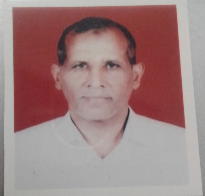 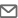 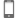 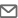 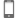 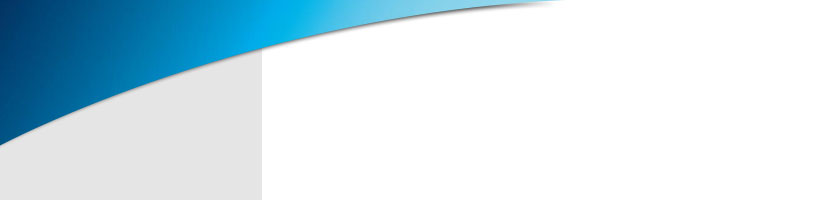 
 Key Skills
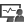 An established professional with over25 years of experience; targeting strategic assignments in Construction Management/Civil EngineeringIndustry Preference: Construction/Oil & Gas/Facility MaintenanceLocation Preference: Delhi NCR/Oversees
 Key Skills
 Profile Summary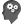 
 Key Skills
Versatile Professional with expertise in managing Construction Operations & Maintenance of infrastructure of upstream and downstream office process, building facilities, residential buildings and industrial structuresStrategic Planner with expertise in executing construction projects with a flair for adopting construction methodologies; complying with quality standards; possess capabilities of inspecting & analyzing proposed construction project; visiting the site location to ensure that plan fits location and vice versaConsistency in delivering results in developing the detailed project reports; taking off documents, executing project program after thorough discussion with clients, selecting sites, estimating preliminary budget and evaluating project in terms of outlays & profits attached; Distinguished capabilities in coordinating with stakeholders including top level management and government authorities for running successful projectsBroad subject knowledge of appraising competitive contracts, negotiating prices and terms, improving inventory control and purchasing systems, administering quality control, purchasing and inspection of productsSubject knowledge of preparing & floating tenders to contractors, evaluating offers & finalizing contract in view of project schedule; Work Experience
Dec’05 – Jul’17 with EMCO, Qatar as Construction ManagerKey Result Areas:Engaged in execution of structure and finishing work, micro-level planning and coordination with client and PMCPerformed functions like construction supervision, coordination and review of survey, design discussion and drawings with consultants, safety & quality control and mobilization of manpower, materials & equipmentSteered the successful roll-out of project operations entailing defining scope, setting timelines, analyzing requirements, budget review & approval, prioritizing tasks and identifying dependencies as per preset budgetsSupervised the scope of construction activities including providing technical inputs for methodologies of construction & coordinating with site management activitiesAdministered execution of residential & commercial construction operations during execution stagesSignificant Achievements:Supervised a high net-worth project worth QAR multi millions including an esteemed set of clientele including Rasgas, QSGTL and Qatar foundationInitiated the timely execution of QSGTL project within budget; implemented cost control strategies such as control monitoring as well as effective estimates for site infrastructureCoordinated for Kind Fahad Super Specialist Hospital, undertaken to ensure efficient and timely supply of resources, material, human resources, statutory approvals, and so onCompleted the on-site project management functions for Continental Hospital Bangladesh Project, especially foundations and superstructureEvaluated methods for the Rasgas Project as well as facilitated improvements in project work, these included Preventive maintenance Previous Experience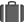 Apr’03 – Dec’05 with Fawaz Refrigeration, Kuwait as Trade EngineerApr’99 – Feb’03 with Al Mansouryah Est. for Trading and Contracting, Dammam (KSA) as Project Co-coordinatorFeb’93 – Mar’99 with C.P. Kukreja Associates, Delhi and Dhaka (Bangladesh) as Resident Engineer Projects Undertaken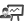 At  EMCO Qatar (ETA Ascon Group of Company)Supervision of Facility Maintenance and Fit-out Projects Plant and Buildings, RASGAS Company, Doha, QatarQatar Shell GTL Facility Maintenance of Plant and Building ProjectsFacility Maintenance and Fit out project in Qatar Foundation, Qatar university  At Fawaz RefrigerationSupervision of Maintenance Work for Kuwait University, Keifan, Hawally, Adaliya & Jabriya Medical College.At Al Mansouryah Est. for Trading and ContractingExecution of 600 beds super specialty “King Fahed Specialist Hospital” Project, DammamAt C.P. Kukreja AssociatesSupervision of a Centrally Air-conditioned Modern Building at Sector 16A, Noida Belongs to SGS Thomson Micro-Electronics Pvt. Ltd.Supervision 500 beds super specialty, Apollo Group of “Continental Hospitals” in Bangladesh  Education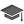 B.E. (Civil Engineering) from Jamia Milia Islamia,  Jamianagar New Delhi in 1 CertificationBuilding Pride in Production Work Environment at Pearl GTL Technical SkillsMS Office (Word, Excel, PowerPoint)MS ProjectPrimavera, EmpurorSAP (Production module-49)Internet Applications Personal Details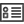 Date of Birth:  1st July 1958
Languages Known: English, Hindi & Arabic
Address:  C-77 Abul  Fazal Enclave Jamianagar, New Delhi-110025Pass Port :- S1463172 Valid up to 23rd April-2028Work Experience
Dec’05 – Jul’17 with EMCO, Qatar as Construction ManagerKey Result Areas:Engaged in execution of structure and finishing work, micro-level planning and coordination with client and PMCPerformed functions like construction supervision, coordination and review of survey, design discussion and drawings with consultants, safety & quality control and mobilization of manpower, materials & equipmentSteered the successful roll-out of project operations entailing defining scope, setting timelines, analyzing requirements, budget review & approval, prioritizing tasks and identifying dependencies as per preset budgetsSupervised the scope of construction activities including providing technical inputs for methodologies of construction & coordinating with site management activitiesAdministered execution of residential & commercial construction operations during execution stagesSignificant Achievements:Supervised a high net-worth project worth QAR multi millions including an esteemed set of clientele including Rasgas, QSGTL and Qatar foundationInitiated the timely execution of QSGTL project within budget; implemented cost control strategies such as control monitoring as well as effective estimates for site infrastructureCoordinated for Kind Fahad Super Specialist Hospital, undertaken to ensure efficient and timely supply of resources, material, human resources, statutory approvals, and so onCompleted the on-site project management functions for Continental Hospital Bangladesh Project, especially foundations and superstructureEvaluated methods for the Rasgas Project as well as facilitated improvements in project work, these included Preventive maintenance Previous ExperienceApr’03 – Dec’05 with Fawaz Refrigeration, Kuwait as Trade EngineerApr’99 – Feb’03 with Al Mansouryah Est. for Trading and Contracting, Dammam (KSA) as Project Co-coordinatorFeb’93 – Mar’99 with C.P. Kukreja Associates, Delhi and Dhaka (Bangladesh) as Resident Engineer Projects UndertakenAt  EMCO Qatar (ETA Ascon Group of Company)Supervision of Facility Maintenance and Fit-out Projects Plant and Buildings, RASGAS Company, Doha, QatarQatar Shell GTL Facility Maintenance of Plant and Building ProjectsFacility Maintenance and Fit out project in Qatar Foundation, Qatar university  At Fawaz RefrigerationSupervision of Maintenance Work for Kuwait University, Keifan, Hawally, Adaliya & Jabriya Medical College.At Al Mansouryah Est. for Trading and ContractingExecution of 600 beds super specialty “King Fahed Specialist Hospital” Project, DammamAt C.P. Kukreja AssociatesSupervision of a Centrally Air-conditioned Modern Building at Sector 16A, Noida Belongs to SGS Thomson Micro-Electronics Pvt. Ltd.Supervision 500 beds super specialty, Apollo Group of “Continental Hospitals” in Bangladesh  EducationB.E. (Civil Engineering) from Jamia Milia Islamia,  Jamianagar New Delhi in 1 CertificationBuilding Pride in Production Work Environment at Pearl GTL Technical SkillsMS Office (Word, Excel, PowerPoint)MS ProjectPrimavera, EmpurorSAP (Production module-49)Internet Applications Personal DetailsDate of Birth:  1st July 1958
Languages Known: English, Hindi & Arabic
Address:  C-77 Abul  Fazal Enclave Jamianagar, New Delhi-110025Pass Port :- S1463172 Valid up to 23rd April-2028